ВъведениеОснование за изготвяне на Годишен доклад по околна среда (ГДОС)Настоящият Годишен доклад по околна среда (ГДОС) се изготвя на основание чл.125, ал.1, т.6 от Закон за опазване на околната среда и Условие 4.2.2 от Комплексно разрешително №523-Н0/2016г., съгласно които Община Самоков се задължава да изготвя, публикува и представя ежегодно в РИОСВ Годишен доклад за изпълнението на дейностите, за които е предоставено комплексното разрешително, в срок до 31 март на съответната година, следваща година, за която се отнася.Този Доклад е изготвен съгласно Образеца на годишен доклад, приложен към утвърдената със Заповед на министъра на околната среда и водите №РД-806/31.10.2006 г. "Методика за реда и начина за контрол на комплексни разрешителни и образец на годишен доклад за изпълнение на дейностите, за които е предоставено комплексното разрешително".Формата му дава възможност необходимата информация лесно да бъде прехвърлена в база данни, с помощта на които България да изпълни поетите ангажименти съгласно директивата за КПКЗ Решението за Европейски регистър на емисиите на вредни вещества (EPER) и Протокола на Икономическата комисия за Европа (ИКЕ) на ООН за регистри на емисии и трансфер на замърсявания (PRTR).Комплексното разрешително е издадено на основание чл.120 ал.1 от Закона за опазване на околната среда (ЗООС) и чл.11 ал.1 от Наредбата за условията и реда за издаване на комплексни разрешителни.Годишният доклад по околна среда включва обобщена информация по условията в КР, подлежащи на годишно докладване.Последователността на информацията, представена в Годишния доклад е в съответствие с цитирания по-горе Образец на годишен доклад.1. Увод1.1. Общи данни1.1.1.	Наименование на инсталацията, за която е издадено комплексно
разрешително (КР)Инсталации, които попадат в обхвата на т. 5 и т. 5.3.2"a" от Приложение № 4 на ЗООС:"Регионална система за управление на отпадъците" за общините Самоков, Долна баня, Костенец, Ихтиман, , изпълняваща дейност по точка 5.4 от Приложение №4 на ЗООС "Депа, приемащи над 10 тона отпадъци на денонощие или с общ капацитет над 25 000 тона, с изключение на депата за инертни отпадъци", включваща:Клетка 1;Клетка 2;Клетка 3.През 2016 г. е изградена единствено Клетка 1.Инсталации, които не попадат в обхвата на Приложение № 4 към ЗООС:Инсталация за сепариране;Инсталация за компостиране;Общински пункт за събиране на отпадъци.1.1.2.	Адрес по местонахождение на инсталациятаРегионалното депо за отпадъци се намира в землището на гр. Самоков. С решение №951 по протокол №23/23.07.2009 Общински съвет – Самоков определя поземлен имот (ПИ) с идентификатор 65231.915.100 с площ 327 024 м2  - частна общинска собственост съгласно Акт №5234/06.03.2006г. на Министерство на регионалното развитие и благоустройството (МРРБ), намиращ се в местността „Каранджията” в землището на гр. Самоков, за изграждане на регионално депо за битови отпадъци.Поземленият имот върху който се разполага регионалното депо, както и сградите и съоръженията свързани с дейността на депото, са собственост на Община Самоков. Регистрационен номер на КРКомплексно Разрешително №523-Н0-И0-А0/2016 г.Дата на подписване на КР: 15.03.2016 г.Дата на влизане в сила на КР: 15.03.2016 г.Оператор на инсталацията и притежател на разрешителнотоПритежател на Комплексното разрешително е Община Самоков. За докладвания период през 2017г. оператор на инсталацията е ОП „Регионален център за управление на отпадъците”Адрес, тел. номер, факс, e-mail на собственика/оператора:Собственик:Община Самоков;2000, гр. Самоков, ул. „Македония” №34Тел.: 0722/66630e-mail: obsh_samokov@mail.bg, samokov@samokov.bgОператор: ОП „Регионален център за управление на отпадъците”2000, гр. Самоков, ул. „Македония” №34Тел.: 0722/66630email: deposamokow@mail.bgЛице за контакт:Кирил Поповянски – Директор ОП „Регионален център за управление на отпадъците”Сия Шехтанова – зам. кмет на община Самоков1.1.8. Кратко описание на всяка от дейностите/процесите, извършвани в инсталациятаТехнологичен процес:Смесено събраните битови отпадъци се транспортират до площадката на Регионалната система за управление на отпадъците със сметосъбираща техника. Същите преминават през входящия кантар за отчитане на входящото количество отпадъци, след което сметосъбиращата техника ги транспортира до зоната за приемане в инсталацията за механично сепариране. В инсталацията за механично сепариране се осъществява отделяне на рециклируемите и органичните отпадъци от потока смесени отпадъци: стъкло, смесена хартия, фолио, РЕ/РР, РЕТ, черни метали, цветни метали, RDF и органични фракции подлежащи на компостиране. На изхода от инсталацията за механично сепариране рециклируемите материали се балират, след което се насочват за съхраняване в склад до тяхната реализация, биоразградимите отпадъци се насочват към зоната за компостиране, а остатъците, които не могат да бъдат използвани за рециклиране или оползотворяване се насочват към клетка на депото за депониране.Технология на депониране:Експлоатацията започва от Клетка 1. При влизането и излизането от депото сметоизвозните коли минават през електронен кантар за отчитане на количеството на отпадъците. Следва придвижване по указателни табели за посоката на движение към съответната клетка. Сметоизвозните коли разтоварват отпадъците в края на юго-източната дига към клетката. В началото компактора прибутва от края на дигата към най-ниската точка на клетката, като оформя път от отпадъци. Това се прави, за да не стъпва компактора върху дренажните тръби.. Когато този път е слязъл до най-ниската точка на клетката, започва разширяване на фронта на отпадъците и постепенно се оформя първият пласт с височина 1.80 м.При оформяне на този първи изравнителен слой от отпадъци, разстилащата и уплътняваща техника трябва да се движи върху отпадъците, строго контролирана и напътствана от отговорника на депото така, че да не се допуска нарушаване на изолиращия и дренажен слой. В този слой не трябва да се допуска депониране на едрогабаритни отпадъци, които да разместят дренажните тръби или компрометиране на долния изолационен слой. Тези отпадъци ще бъдат отделени и обработени предварително. Постъпващите в клетката отпадъци се разстилат и уплътняват на пластове от 20-30 см при което се постига необходимата степен на уплътняване. Дневния работен участък се покрива с 20 см пръст ежедневно. Предназначението на този слой е да спре разнасянето във въздуха на по леки частици, да предотврати възникване и разпространение на пожари и подходяща среда за развитие на насекоми и гризачи.Височината на един работен хоризонт уплътнени отпадъци е 1.80 м. Наклонът на откосите не трябва да превишава 1:3. За правилно протичане на технологичния процес - разтоварване, прибутане, уплътняване и запръстяване, се определя дневен работен участък, слой с височина от 2 м или 1,80 м. При достигане на котите на ограждащите диги, отпадъците се депонират с откоси 1:3 и се запръстяват с 20 см пръст.Предвижда се също заключване на входовете на депото в извънработно време и надеждна охрана за ограничаване на свободния достъп до площадката.Успоредно с депонирането на отпадъците ще се изграждат и газоотвеждащи кладенци, които се разполагат на разстояние 50 - 100 м един от друг. Изграждането на газоотвеждащите кладенци (9 броя) започва след първия работен хоризонт и продължава успоредно с експлоатацията му. Изграждането се осъществява посредством метална тръба (цилиндър) с диаметър 100 см, без дъно, със заварени 4 броя халки за постепенното изваждане на цилиндъра, когато депонираните отпадъци достигнат на 50 см под борда на цилиндъра. Височината на цилиндъра е Н = 2.50 м.Височината на газовите кладенци напредва с изграждане тялото на депото в клетките, по време на експлоатацията им. През този период клетките се явяват неорганизиран емитент на газове, формирали се в тялото на депото.Газоотвеждащият кладенец преминава през слоевете на техническата рекултивация, като PEHD фЗ 15 PN 12.5 тръбата вече не е перфорирана. Газоотвеждащите тръби завършват минимум на 1.50 м над кота окончателна рекултивация на депото. Тръбата е затворена при върха с херметичен капак закрепен с болтове към фланец. Завършването на газовия кладенец ще се изпълнява с техническата рекултивация на депото, т.е. изпълнителят на окончателната рекултивация на съответната клетка ще изпълни и завършването на съответния газов кладенец, както и включването му към газоотвеждащата система. В площния газов дренаж се поставят хоризонталните събирателни тръби за газ, който се свързват с вертикалната събирателна тръба чрез фланшови съединения - събирателните тръби се изпълняват с възходящ наклон към вертикалните газови кладенци. Кладенецът завършва с ф 1200 мм стоманобетонна тръба, с височина 2,25 м. За затваряне на шахтата се поставя стоманен капак от двустранно поцинкована рифелова ламарина, заключен с катинар. За да не се перфорира PEHD фолиото 2 мм, положено около газовиякладенец с радиус 3.00 м под фолиото и предпазния геотекстил се полага стоманобетонна плоча, кръстосано армирана, с размери 150/150/15 см.Монтира се шибърен спирателен кран ф 100 мм към вертикалната събирателна тръба за свързване на газовите преносни тръби за отвеждане на биогаза. След закриване на клетката газовите кладенци се свързват в тръби и отвеждат биогаза за изгаряне във факел.Инсталация за сепариранеИнсталацията за сепариране на отпадъци е монтирана в хале, което представлява едноетажна сграда със стоманена носеща конструкция, разделена на две помещения- едното за временно депо на постъпващите отпадъци с площ около 216 м2 и другото с площ от около 324 м2 с осигурено пространство за сепариране и балиране. Линията за сепариране се състои от пост за приемане на отпадъци, включващ площадка за разтоварване на превозните средства, натоварени с отпадъци. Отпадъците се доставят с камиони и се претеглят на електронна везна на влизане и излизане. От там чрез челен товарач отпадъците се разстилат в слой и след отстраняване на едрогабаритните отпадъци се изсипват в бункер и по лентово-верижен транспортьор постъпват по наклонена лента, където започва разделянето на фракции след постъпването им на вибросито. Преминалите през отворите му отпадъци попадат на друга транспортна лента и се товарят за депониране. Останалият върху виброситото отпадък по транспортна лента се подава за ръчно сортиране. Ръчното сортиране се извършва от 8-10 работници, които отделят различните видове отпадъци в отделни специализирани палета. Работещите отделят определения за тяхното работно място вид отпадък от повърхността на лентата и го пускат през специални отвори, от където постъпва за балиране. Последните две работни места на кабината за сепариране са предназначени за отделяне на отпадъци от стъкло и метал, за да се предотврати попадането им в балите. Те са снабдени с магнитен сепаратор като отделените материали се събират в два подвижни контейнера, поставени в бункерното пространство. Материалите се изнасят от бункерите посредством хоризонтални транспортьори и се отвеждат върху събирателен лентов транспортьор, който ги прехвърля върху верижен транспортьор. Максималният проектен капацитет на Инсталацията за сепариране е 30 000 t/y.През докладвания период сепарирашата инсталация не е напълно оборудвана. Към настоящия момент предстои дооборудване на депото – закупуване  на мотокар, преса, , товарен автомобил с дробилка за зелени отпадъци, вибросито.Инсталация за компостиранеПредвижда се компостирането да се извършва на открито в редове, само за зелени отпадъци (отпадъци от паркове, градини и др.) и в продължение на максимум 28 седмици. Инсталацията за компостиране (ИК) е открита бетонова площадка, разделена на отделни клетки, всяка от които има система за нагнетяване на въздух и система за събиране на отделения инфилтрат.Компостирането на събраните зелени отпадъци протича в следната последователност: визуална проверка и отстраняване на едри замърсители (пластмаси, метали и др.); шредиране (раздробяване) на зелените отпадъци; поставяне на раздробените отпадъци в купове върху система за аерация; завиване с текстилно покритие (платнища); въвеждане на въздух в отпадъците и престояване в определен период от време до получаване на компост. Технологично производството на компост изисква разбъркване и обръщане на купчините с отпадъците. Полученият компост се пресява и подготвя за прилагането му. По прогнозни данни общото количество на доставените за компостиране зелени отпадъци за периода на експлоатация на регионалното депо е около 2500 t/y. Съобразно климатичните условия, инсталацията ще работи от април до октомври, като в зимните месеци (ноември-март) няма да работи поради това, че не може да се достигне подходящ температурен режим. При това допускане месечното количество „зелени" отпадъци е приблизително 360 t, при което количеството на произведения компост ще бъде около 260 тона, а остатъци от компостирането (около 100 тона) ще бъдат депонирани.Извършваната на площадката дейност по компостиране на зелени отпадъци попада в обхвата на т. 5.3.2, буква „а" от Приложение № 4 към ЗООС - „Инсталации за оползотворяване или комбинация от оползотворяване и обезвреждане на неопасни отпадъци с капацитет над 75 т за денонощие, включващо една или повече от следните дейности и изключващо дейностите по пречистване на отпадъчни води от населени места: биологично третиране". Капацитетът на ИК от 17,86 t/244aca, е под праговата стойност посочена в т. 5.3.2, буква „а" от горецитираното приложение, поради което ИК се разрешава в настоящото КР като непопадаща в Приложение № 4 към ЗООС инсталация.Предстои закупуването на контейнери за зелени отпадъци и камион за извозването им, за да се отделят чисти зелени отпадъци и да се получава по-качествен компост.Общински пункт за събиране на отпадъциСлед навлизане на площадката по пътя за достъп, отдясно е ситуиран Общински пункт за събиране на отпадъци. Пунктът се състои от Зона за разтоварване и Зона за складиране.Зоната за разтоварване е на нивото на пътя за лесен достъп на леки автомобили пред всеки контейнер. На площадката отредена за Общински пункт за събиране на отпадъци са разположени контейнери за безвъзмездно предаване на разделно събирани отпадъци от домакинства или донесени от отделни лица в това число: стъкла, пластмаса, текстил, гуми, хартия, едрогабаритни отпадъци-електрически уреди, опасни отпадъци, метали.Отпадъците ще бъдат временно съхранявани в предвидените контейнерите , като след това ще бъдат предавани на лицензирани фирми, притежаващи съответните разрешения съгласно ЗУО. Опасни отпадъци е предвидено да бъдат временно съхранявани в 2 бр. затворени контейнери на Общински пункт за събиране на отпадъци, като в контейнерите са разположени различни малки контейнери за събиране на специфичните отпадъци (батерии, луминисцентни лампи, кърпи за изтриване и предпазни облекла, утайки от маслоуловителни шахти, оловни акумулаторни батерии, флуоресцентни тръби и други отпадъци съдържащи живак, перилни и почистващи препарати съдържащи опасни вещества, бои, масла, лепила/съдържащи опасни вещества, ИУЕЕО, други моторни смазочни и масла за зъбни предавки, нехлорирани моторни смазочни и масла за зъбни предавки). Достъпът до нея става чрез рампа след КПП-то. Специфичните отпадъци ще бъдат предавани за последващо третиране на фирми притежаващи съответните разрешителни.Дейността по временно съхраняване на опасни отпадъци попада в обхвата на т. 5.5. от Приложение № 4 към ЗООС - „Временно съхраняване на опасни отпадъци, които не попадат в приложното поле на т. 5.4, до извършване на някоя от дейностите, изброени в т. 5.1, 5.2, 5.4 и 5.6, с общ капацитет над 50 т, с изключение на временното съхраняване на отпадъците на площадката на образуване до събирането им". Общият капацитет на контейнерите за съхранение на опасни отпадъци от 35,31тона е под праговата стойност посочена в т. 5.5 от горецитираното приложение, поради което Общинския пункт за събиране на отпадъци се разрешава в настоящото КР като непопадаща в Приложение № 4 към ЗООС инсталация.1.1.9. Производствен капацитет на инсталацията Условие № 4 Капацитет на инсталациитеУсловие 4.1. Условието е поставено съгласно чл. 117, ал. 1 от ЗООС.	През 2018г. на Регионален център за управление за отпадъците – Самоков са приети 15 791, 25т. отпадъци, като от тях са депонирани 15 633,41тона. Депото започва да функционира през месец ноември 2016г., но не на пълен капацитет и с много технически проблеми с техниката. Общото количество депонирани отпадъци от 01.01.2017г. до 31.12.2018г е 24 518,8 тона.Извършваната на площадката дейност по компостиране на зелени отпадъци попада в обхвата на т. 5.3.2, буква „а" от Приложение № 4 към ЗООС - „Инсталации за оползотворяване или комбинация от оползотворяване и обезвреждане на неопасни отпадъци с капацитет над 75 т за денонощие, включващо една или повече от следните дейности и изключващо дейностите по пречистване на отпадъчни води от населени места: биологично третиране". Капацитетът на ИК от 17,86 t/24naca, е под праговата стойност посочена в т. 5.3.2, буква „а" от горецитираното приложение, поради което ИК се разрешава в настоящото КР като непопадаща в Приложение № 4 към ЗООС инсталация.Дейността по временно съхраняване на опасни отпадъци попада в обхвата на т. 5.5. от Приложение № 4 към ЗООС - „Временно съхраняване на опасни отпадъци, които не попадат в приложното поле на т. 5.4, до извършване на някоя от дейностите, изброени в т. 5.1, 5.2, 5.4 и 5.6, с общ капацитет над 50 т, с изключение на временното съхраняване на отпадъците на площадката на образуване до събирането им". Общият капацитет на контейнерите за съхранение на опасни отпадъци от 35,31тона е под праговата стойност посочена в т. 5.5 от горецитираното приложение, поради което Общинския пункт за събиране на отпадъци се разрешава в настоящото КР като непопадаща в Приложение № 4 към ЗООС инсталация.Условие 4.2. ДокладванеУсловие 4.2.1. и Условие 4.2.2. са поставени съгласно Методика за минималните изисквания към вида, мястото и съдържанието на условията в комплексните разрешителни по чл. 117 от ЗООС.1.1.10. РИОСВ, на чиято територия е разположена инсталациятаРИОСВ – София Гр. София, бул. „Цар Борис III” №136Тел.: 02/95555981.1.11. Басейнова дирекция, на чиято територия е разположена инсталациятаБасейнова дирекция "Дунавски район" гр. Плевен 5800 ул. "Чаталджа" №60тел: 064/885 100 факс: 064/803279e-mail: bd dr pl@yahoo.com2. Система за управление на околната средаУсловие №5 Управление на околната средаОператорът на инсталациите трябва да осъществява системно управление по околна среда, съгласно чл. 121, т. 2 от ЗООС.Принципната рамка на Общинската политика за управление на дейностите по третиране на отпадъците съответства на националната политика в това направление - опазване и подобряване на качеството на околната среда, опазване на човешкото здраве и рационално използване на природните ресурси. В изпълнение на разпоредбите на Закона за управление на отпадъците (ЗУО), основните направления на предприеманите действия на общините от регион Самоков са насочени към:Намаляване количеството на отпадъците;Усъвършенстване на системите за събиране и извозване на отпадъците;Екологосъобразно обезвреждане на битовите отпадъци;Оптимизиране на системите за разделно събиране на отпадъците;Предприемане на действия за почистване на отпадъци, изхвърлени на нерегламентирани терени;Използване на подходящи системи за контрол и санкции с оглед прекратяване на незаконно изхвърляне на отпадъците;Оползотворяване на отпадъците (рециклиране и повторно използване);Участие на обществеността при реализацията на Програмата и Плана за действие при управление на отпадъците;Отчет и контрол по цялата верига на управление на отпадъците. Операторът на обекта трябва да извършва дейности по:документиране и поддържане на документацията за основните дейности по опазване на околнатасреда;измерване с автоматична везна и извършване на регистрация по електронен път на количеството постъпващи отпадъци.извършване на визуална проверка на отпадъците на входа на Регионално депо - Самоков и на мястото на депониране за определяне на съответствието на отпадъците с описаните в придружаващите ги документи, представени от притежателя на отпадъците.водене на отчетна книга за Регионално депо - Самоков, в която се регистрира:количество на депонирания отпадък;свойства на депонирания отпадък;произход и код на отпадъка;дата на доставката;самоличност на притежателя на отпадъците или в случая на битови отпадъци, на лицата, занимаващи се със събирането и транспортирането им.проверяване на документацията, придружаваща отпадъците;провеждане на мониторинг в съответствие с изискванията на Наредба №6/2014;изследване на морфологичния състав на постъпващите отпадъци;3. Използване на ресурсиЗООС изисква от операторите на инсталации ефективно използване на енергия и минимизиране употребата на ресурси. В Условие №8 от КР са поставени конкретни изисквания за ефективност на производствената дейност по отношение употребата на вода, енергия, суровини, спомагателни материали и горива.3.1 Използване на водаДокладване по Условие 8.1. Използване на вода за изпълнението на конкретни условия в КР, свързани с използването на вода.Условие 8.1.2.Условие 8.1.3Изготвена е и се прилага инструкция за експлоатация и поддръжка на съоръженията към автомивката и инсталацията за измиване на гуми, основни консуматори на вода в инсталацията по Условие 2, попадаща в Приложение 4 към ЗООС.Условие 8.1.4Изготвена е и се прилага инструкция за извършване на проверки на техническото състояние на водопроводната мрежа на площадката, установяване на течове и предприемане на действия за тяхното отстраняване.Условие 8.1.5.1Годишната норма за ефективност при употребата на произвоствена вода за инсталацията по Условие 2, попадаща в обхвата на Приложение № 4 на ЗООС по КР е 0.63. Следователно има съответствие.3.2 Използване на енергияДокладване по Условие 8.2. Използване на енергия за изпълнението на конкретни условия в КР, свързани с консумацията на енергия.Условие 8.2.1.Изчислените  стойности  на годишна норма за ефективност при употребата на електроенергия за инсталациите по Условие 2 са 10 (kWh/t депониран отпадък). Резултатите      от      оценката на съответствието  са документирани в протоколи.3.3. Използване на суровини, спомагателни материали и гориваПри проверките е установено, че през докладвания период не са съхранявани суровини, спомагателни материали, горива и продукти, съгласно КР. Същото е отразено в констативни протоколи. Съответно няма установени несъответствия и не са предприемани коригиращи действия.3.3.4. Съхранение на суровини, спомагателни материали и гориваПрез докладвания период не са съхранявани суровини, спомагателни материали, горива и продукти.Емисии в атмосфератаРабота на пречиствателното оборудване – факел за изгаряне на биогазПрез докладвания период на РЦУО – Самоков не е изградено пречиствателно съоръжение – факел за изгаряне на биогаз, тъй като депото е на ранен етап от експлоатацията.Емисии от точкови източнициПрез докладвания период на РЦУО – Самоков не са изградени газоотвеждащи кладенци, тъй като не е запълнен първия работен хоризонт.Инсталация за изгаряне на биогазПрез докладвания период на РЦУО – Самоков не е изградено пречиствателно съоръжение – факел за изгаряне на биогаз, тъй като депото е на ранен етап от експлоатацията.Неорганизирани емисииПрез докладвания период на РЦУО – Самоков не е изградена газоотвеждаща система, тъй като не е запълнен първия работен хоризонт.Интензивно миришещи веществаЕжедневно се извършва запръстяване на дневния работен участък на депото.Въздействие на емисиите на вредни вещества върху качеството на атмосферния въздухЗа докладвания период не е извършван мониторинг на емисии на вредни вещества в атмосферния въздух, тъй като според изискванията на Условие 9.6.1.1. от КР, собствени периодични измервания трябва да се правят от дата на изграждане на газоотвеждащата система. Не е изградена предвидената по проект система от вертикални и хоризонтални газоотвеждащи тръби, с която предстои да се отвеждат образуваните газове от тялото на депото. Системата ще се изгражда в процес на експлоатация на депото.За докладвания период не е извършван мониторинг на емисии на вредни вещества в атмосферния въздух, тъй като според изискванията на условие 9.6.1.1. от КР, собствени периодични измервания трябва да се правят в срок от две години от началото на експлоатация на всяка от клетките на депото, а Клетка №1 на Депото започна да функционира в края на 2016 г. Поради тази причина за 2017 г. не са отчетени емисии на вредни вещества в атмосферния въздух.Мерките за предотвратяване/намаляване на неорганизираните емисии и интензивно миришещи вещества, генерирани от дейностите на площадката са описани в инструкция, съгласно условие 9.4.4. от КР. Условие 9.6.2.7 КР №523-Н0/2016 г. е изпълнено в Приложение 1, Таблица 2Емисии в отпадъчни водиВодите от измиването на халето за сепариране се отвеждат към площадковата замърсена канализация. В зоната за компостиране е изградена охранителна канавка, която улавя водите, отделени при оросяването на компоста и от падналите валежи. Канавката е ситуираиа в най-долната част на площадката и е ограничена от бетонови бордюри, така че оттеклата се вода от площадката на компоста да не се излиза извън площадката за компостиране. След канавката водите от площадката за сепариране, водите отделени при оросяването на компоста и паднали валежи и навеса за бали и готов компост постъпват в РШ2, чрез която се отвеждат и постъпват в каломаслоуловител. След каломаслоуловителя, е монтиран 10 куб.м. резервоар, в който се съхранява вода необходима за процеса на компостиране. Резервоара играе ролята на допълнителен утаител, след който прелялите води се отвеждат в изпълнената площадкова канализация и заустват общата канализация на площадката в РШ4. В ревизионна шахта 3, след изхода от резервоара, е монтирана дроселираща тръба фПОмм. на изхода, за да не пропуска по-голямо количество от 14л/сек. В резервоара, над първата преливна тръба, има монтирана втора такава, която отвежда преминалите през каломаслоуловителя водни количества над 14л/сек (при обилни валежи, ако се препълни резервоара), през дреназюна призма, която играе ролята на филтър (пречистване) до охранителната канавка на пътя. Води попадащи в охранителната канавка от втората преливна тръба ще има само, ако има обилни вапежи. Приложение №23.Водите от територията, определена за площадка се дренират от безименно дере, преминавайки в Гръчко дере, което е приток на р. Искър.Производствени отпадъчни водиРабота на пречиствателните съоръженияНа площадката ще се експлатират следните пречиствателни съоръжения за емисии в производствените отпаъчни води:    -    Локална пречиствателна станция за отпадъчни води (ЛПСОВ) - за инфилтриралите води от клетките за депониране на отпадъците;- 1 бр. каоломаслоуловител (КМУ) за производствени отпадъчни и дъждовни води от автомивката;- 1 бр. КМУ за производствените отпадъчни и дъждовни води от инсталацията за измиване на гуми; 1 бр. КМУ за производствени отпадъчни и дъждовни води от площадките на инсталаците за компостиране и сепариране, обозначени на Приложение 14 „Генерален план" от Заявлението за издаване на комплексно разрешително.По информация от заявлението преди да постъпи за пречистване в ЛПСОВ генерирания инфилтрат постъпва и престоява временно в буферния резервоар, ситуиран до пречиствателната станция. Резервоарът е бетонов и полувкопан в земята и с работен обем от 370м3. В него е предвидено да се прибавя и инфилтрата от закритите депа в региона.В ЛПСОВ очистването на инфилтриралите води от клетките за депониране на отпадъците се осъществява чрез технология с обратна осмоза. Обратната осмоза е процес на отделяне на разтворените частици и субстанции от водата посредством полупропускливи мембрани. Посредством различни мембрани става разделяне на различни разтворими и неразтворими вещества от основната среда- водата. Изборът на специалните мембранни модули зависи от състава на средата и от изискванията за степента на пречистване.Системите с обратна осмоза се характеризират с малки габаритни размери, икономично управление и много добър пречиствателен ефект. Избраната технология на пречистване на инфилтрираните води има редица предимства - икономическа целесъобразност, ефективност, по-лесна експлоатация, по-ниски експлоатационни разходи и минимален експлоатационен персонал. Тази технология е от групата на мембранните технологии и е най-добрата налична технология за пречистване на води. Генерираните утайки от ЛПСОВ ще бъдат депонирани в депото.Главният елемент на една система за двойна осмоза е тънкослойна полиамидна мембрана, в комплект с филтри за предварително пречистване, изработени от полипропиленови влакна или активен въглен. Това е високоефективна система, премахваща от водата органични съединения, тежки метали, бактерии и вируси, чиято работа зависи от качеството на постъпващата вода.В сравнение с обикновените методи за пречистване на вода системата разделя пречистената вода на два потока- пречистена вода и отпадна вода. Последната може да бъде върната обратно в системата за повторно пречистване. Тази технология е от групата на мембранните технологии и е най-добрата налична технология за пречистване на води.След пречистване водите постъпват в канализационната система на депото и посредством външен колектор се включват на вход на ГПСОВ- Самоков.Емисионни норми - индивидуални емисионни ограниченияЗаустването на смесен поток (производствени, инфлтратни, битово-фекални и дъждовни) отпадъчни води в ГПСОВ на гр. Самоков.Обхватът и стойностите на показателите е съобразен с Договора с ВиК ЕООД - София (Приложение 15), в съответствие с изискванията на чл. 7 на Наредба 7/2000г. за условята и реда за заустване на производствени отпадъчни води в канализационните системи на населените места.Чл. 7. (I) Лицата, които експлоатират канализационните мрежи на населените места и/или селищните пречиствателни станции, определят конкретно за всеки абонат норми за допустимото съдържание на замърсяващи вещества в производствените отпадъчни води.Норми за вещества, които не са включени в приложение № 2, се определят за всеки конкретен случай от лицата, които експлоатират канализационните мрежи на населените места и/или селищните пречиствателни станции, въз основа на проучвания и научно-практически изследвания, възлагани от абоната на съответните компетентни институти и организации.Нормите по ал. 1 могат да бъдат по-строги, но не и по-либерални от посочените в приложение № 2, ако конкретните условия налагат това.Точката на пробовземене е съобразена с изискването на чл. 7, ал. 5 на Наредба 7/2000г. за условята и реда за заустване на производствени отпадъчни води в канализационните системи на населените места, съгласно които нормите се прилагат за мястото преди заустването на производствените отпадъчни води в канализационните мрежи на населените места или селищните пречиствателни станции, освен ако друго по-подходяшо място не е определено с договора с ВиК оператора, което да изключва възможността за смесването и разреждането им с други отпадъчни води.Точка на мониторинг РШ16 на смесен поток на изход от площадката, с географските координати е В 42° 21' 14.2"; L 23° 34' 50.9". РШ16 е разположена на входа на площадката след бариерата по средата на пътното платно. Условия за собствен мониторингСъставът на инфилтрата следва да бъде следен веднъж на тримесечие, а в случай, че обемът и съставът на инфилтрата са относително постоянни, набавянето на пробите може да се извършва на по-дълги интервали, но не по-малко от веднъж годишно (изискване и на забележка 3 към таблица 2, Раздел 3, Приложение 3 на Наредба №6/27.08.2013г.Контролирането на състава на инфилтрата следва да се извършва съгласно таблица 2 към Раздел 3 от Приложение №3 на Наредба № 6 от 27.08.2013 г.Анализ на обема и състава на самостоятелен поток инфилтрат Точка на пробовземане: буферен резервоар с координати В 42º 21’26.8456”             L 23º34’56.0863”Собствен мониторинг на смесен поток отпадъчни води по Условие 10.1.2.1Точка на заустване: канализационна система на гр. Самоков с ГПОСВ с географски координати В 42º 20’44.8826’; L 23º 34’08.0712’Точка на пробовземане: РШ16 на изход на площадката на депото, с географски координати В 42° 21' 14.2"; L 23° 34' 50.9".Източници на отпадъчните води:производствени - от автомивката, от инсталацията за измиване на гуми, от площадките на инсталациите за сепариране и компостиране;инфилтратни води – от клетките за депониране на отпадъци и от закритите депа в региона;битово-фекални – от административната сграда, КПП, гараж с работилница;дъждовни – от приемната зона.Име на водоприемника – канализационна система на гр. Самоков с ПСОВПречиствателни съоръжения: ЛПОСВ за инфилтриралите води от клетките за депониране на отпадъците, КМУ за производствени отпадъчни и дъждовни води от площадките на инсталациите за сепариране и компостиране, КМУ за производствени отпадъчни води от автомивката и КМУ за производствените отпадъчни и дъждовни води от инсталацията за измиване на гумиКоличество на заустваните отпадъчни води:Qср.ден – 513.31.m3 /dQмакс. час – 21.828 m3 /hQмакс.год. – 1870358.88m3 /yБитово-фекални водиПритежателят на настоящото разрешително зауства битово-фекалните води като част от смесен поток отпадъчни води (производствени, инфилтрат, битово-фекални и дъждовни), канализационна система на гр. Самоков с ГПОСВ (Условие 10.2.1.1от КР)При заустването на битово0фекални води като част от смесен поток отпадъчни води по условие Условие 10.2.1.1 , притежателят на настоящото разрешително извършва мониторинг съгласно изискванията на Условие 10.1.4.3, Таблица 10.1.4.3 от КР.Повърхностни атмосферни водиПритежателят на настоящото разрешително зауства повърхностни атмосферни води посредством охранителни канавки, в дере единствено при спазване на изискванията, посочени в Таблица 10.3.1.1 от КР. Таблица 10.3.1.1 от КР Индивидуални емисионни ограничения за повърхностни атмосферни водиТочки на заустване:ТЗ №2 в безименно дере запад, с географски координати В42º21’25.8”, L23º34’32.7”;ТЗ №3 в безименно дере изток, с географски координати В42º21’27.7”, L23º34’59.2”;ТЗ №4 в безименно дере изток, с географски координати В42º21’18.3”, L23º34’55.3”;Точки на пробовземане:охранителна канавка №2, с географски координати В42º21’26.7”, L23º34’34.2”;охранителна канавка №3, с географски координати В42º21’28.1”, L23º34’57.9”;Име на водоприемника – безименно дере запад и безименно дере 1 изток, протоци на Гръчко дере, приток на р. Искър.ДокладванеПрез отчетния период за извършвани пробовземания съгласно Условие 10.1.5.2, Условие 10.1.4.3 и Условие 10.3.3.1.. Резултатите    от    пробовземанията са документирани в протоколиОператорът на Депото има изготвени инструкции   по  Условие   10.1.4.9. и Условие 10.3.3.2. от КР. Резултатите    от    инструкциите са документирани в протоколи.За отчетния период няма надвишаване на замърсителите, включително пренос извън площадката на замърсители в отпадъчните води.Условие 10.5.7 е изпълнено в Приложение 1, Таблица 3 и Таблица 3.1Управление на отпадъцитеОбразуваните отпадъци при работа на инсталациите по Условие 2, не се различават по вид (код и наименование) и не превишават количествата в Таблица 11.1.1., Таблица 11.1.2. и  Таблица 11.1.3 от КРТаблица 11.1.1. от КР Производствени отпадъци, образувани от инсталацията за сепариране  Таблица 11.1.2. от КР Производствени отпадъци, образувани от инсталацията за компостиранеТаблица 11.1.2. от КР Производствени отпадъци, образувани от Локална пречиствателна станция за отпадъчни водиДокладване За отчетния период на площадката са приети 15 368 324 тона отпадъци.Образуваните отпадъци през отчетния период    на    площадката    не се различават по вид и не превишават количествата разрешени с условията на КР №523-Н0/2016г. Всички измерени, съгласно Условие 11.7. количества са документирани. Информацията      за образуваните отпадъци на площадката е докладвана в Приложение 1, Таблица 4 и Таблица 5.През отчетният период са документирани всички видове и количества отпадъци, приети и депонирани на площадката. Документирането се извършва в отчетни книги за отпадъци - ръчно и в електронен вариант в софтуерна програма на Кантар. Количествата са докладвани в Приложение 1, Таблица 4 и 5.Предстои извършване на мониторинг на състоянието на тялото на Регионално депо за отпадъци на общините Самоков, Долна Баня, Костенец и Ихтиман, определен в Условие 11.7.4   През отчетния период са отделени 157.87 тона отпадъци, от общото количество приети, които предстои да бъдат предадени за последващо оползотворяване. По този начин се намаляват депонираните отпадъци.ШумДейностите, извършвани на площадката, се осъществяват по начин недопускащ предизвикване на шум в околната среда над граничните стойности на еквивалентно ниво на шума, както следва: По границите на площадката:- дневно ниво – 70 dB(A);- вечерно ниво – 70 dBA);- нощно ниво – 70 dB(A);В мястото на въздействие (в най-близко разположените спрямо промишления източник точки, в урбанизираните територии и извън тях):дневно ниво – 55 dB(A)вечерно ниво – 50 dB(A)нощно ниво – 45 dB(A)7.1. ДокладванеПрез 2018 г. няма получени оплаквания от живущи около площадката.Опазване на почвата и подземните води от замърсяване8.1. Условия за мониторинг на почватаИзпитването на почвите ще се извършва на период от три години по следните показатели: рН, Нефтопродукти. Арсен, Хром, Кадмий, Цинк, Мед, Олово и Никел.Мониторинга се извършва на три броя и пункта и показатели, както следва:8.2. Условия за мониторинг на подземните водиСъгласно изискванията на приложение 3 към Наредба № 6/ 27.08.201 Зг. ще бъдат изградени 4 пункта за мониторинг на подземните води (тръбни кладенци), разположени както следва: -   пункт № 1 - над депото, пунктове № 2 и № 3 и №4 - след депото по посока на естествения поток на подземните води.8.3. ДокладванеПрез отчетния период не е извършван мониторинг на почвите и подземните води, тъй като депото е в ранен етап на експлоатация.Предотвратяване и действия при аварииС изготвяне на техническите проекти за Регионалното депо е изготвен План за експлоатация на депото, План за провеждане на спасителни и неотложни аварийно - възстановителни работи при бедствия и аварии и Вътрешен правилник за организация и дейността по предотвратяване и ликвидиране на последствията при бедствия, аварии и катастрофи.Операторът  води политика относно организацията и управлението на дейностите по осигуряване на безопасни и здравословни условия на труд.На площадката на Регионалното депо са осигурени необходимите средства за гасене на пожар, които да бъдат поставени на достъпно място за всички работещи. Преходни режими на работа (пускане, спиране, внезапни спирания и други)Има изготвен План за провеждане на спасителни и неотложни аварийно - възстановителни работи при бедствия и аварии на инсталацията по Условие, която попада в обхвата на Приложение 4 на ЗООС.Прекратяване на работата на инсталациите или части от тяхУсловие 16.4. не е приложимо. През 2018 г. не се е налагало прекратяване на дейността на инсталацията или на части от нея. Оплаквания или възражения, свързани с дейността на инсталациите за които е издадено КРЗа отчетният период през 2018г. не са постъпвали оплаквания или възражения.Оплаквания или възражения се посочват в Приложение 1, Таблица 10. Оплаквания или възражения, свързани с дейността на инсталациите, за които е издадено КР.КИРИЛ ПОПОВЯНСКИДиректор на ОП „Регионален център за управление на отпадъците на общините Самоков, Долна баня, Костенец и Ихтиман”Приложение 1Таблица 1. Замърсители по EPEBB и PRTRТаблица 2. Емисии в атмосферния въздухХ - През докладвания период, не е извършван мониторинг на емисии в атмосферния въздух. Условието е неприложимо.Таблица 3. Емисии в отпадъчни води смесен поток отпадъчни води (производствени, инфилтратни, битово-фекални и/или дъждовни) заустени в дере, Охранителна канавка №2Таблица 3.1. Емисии в отпадъчни води смесен поток отпадъчни води (производствени, инфилтратни, битово-фекални и/или дъждовни) заустени в дере, Охранителна канавка №3Пробите са взети и изпитвани от акредитирана лаборатория.Таблица 4. Образуване на отпадъциТаблица 5. Оползотворяване и обезвреждане на отпадъциПрез отчетния период не са предавани отпадъци за оползотворяване, към настоящия момент се съхраняват на депото.Таблица 6. Шумови емисииПрез докладвания период, не е извършван мониторинг на шумови  емисии.  Условието е неприложимо.Таблица 7. Опазване на подземни водиПрез докладвания период, не е извършван мониторинг на подземни води. Условието е неприложимо.Таблица 8. Опазване на почвиПрез докладвания период, не е извършван мониторинг на почви. Условието е неприложимо.Таблица 9. Аварийни ситуацииПрез 2018г. не са възниквали аварийни ситуации, засягащи дейността на депото.Таблица 10. Оплаквания или възражения, свързани с дейността на инсталациите, за които е издадено КРПрез докладвания период няма постъпвали оплаквания или възражения, свързани с дейността на инсталациите, за които е издадено КР.СъдържаниеВъведение1. Увод1.1. Общи данни1.1.1. Наименование на инсталацията,за която е издадено комплексното разрешително1.1.2. Адрес по местонахождение на инсталацията1.1.3. Регистрационен номер на комплексното разрешително1.1.4. Дата на подписване на комплексното разрешително1.1.5. Дата на влизане в сила на комплексното разрешително1.1.6. Оператор на инсталацията и притежател на разрешителното1.1.7. Лице за контакт1.1.8. Кратко описание на всяка от дейностите/процесите, извършвани в инсталацията1.1.9. Производствен капацитет на инсталацията1.1.10. РИОСВ на чиято територия е разположената инсталация1.1.11. Басейнова дирекция на чиято територия е разположената инсталация2. Система за управление на околната среда3. Използване на ресурси3.1. Използване на вода3.2. Използване на енергия3.3. Използване на суровини,спомагателни материали и горива3.3.4. Съхранение на суровини,спомагателни материали и горива4. Емисии в атмосферата4.1. Работа на пречиствателното оборудване – факел за изгаряне на биогаз4.2. Емисии от точкови източници4.3. Инсталации за изгаряне на биогаз4.4. Неорганизирани емисии4.5. Интензивно миришещи вещества4.6. Въздействие емисиите на вредни вещества върху качеството на атмосферния въздух5. Емисии в отпадъчни води5.1. Условия за собствен мониторинг5.1.1. Собствен мониторинг на смесен поток отпадъчни води по условия 9.10.11.12.5.2. Битово - фекални води5.3. Повърхностни атмосферни води5.4. Докладване 6. Управление на отпадъците6.1. Докладване7.Шум7.1. Докладване8. Опазване на почвата и подземните води от замърсяване8.1. Условия за мониторинг на почвата8.2. Условия за мониторинг на подземните води8.3. Докладване9. Предотвратяване и действия при аварии10. Преходни режими на работа ( пускане,спиране,внезапни спирания и други)11. Прекратяване на работата на инсталациите или на част от тях12. Оплаквания или възражения, свързани с дейността на инсталациите за които е изградено комплексното разрешително 11. ДекларацияПриложение 1Таблица 1Таблица 2Таблица 3Таблица 4Таблица 5Таблица 6Таблица 7Таблица 8Таблица 9Таблица 10Речник на използваните терминиКР - Комплексно разрешителноРУСО - Регионална система за управление на отпадъцитеСК - Сондажни кладенциТБО - Твърди битови отпадъциРИОСВ - Регионална инспекция по околна среда и води ИАОС - Изпълнителна агенция по околна среда БД - Басейнова дирекцияСУОС - Система за управление на околната средаЕРИПЗ - Регламент №166/2006 относно създаването на Европейски регистър за изпускането и преноса на замърсители ЗООС - Закон за опазване на околната среда ЗОП - Закон за обществените поръчкиРегионално депо за отпадъци на общините Самоков, Долна баня, Костенец и Ихтиман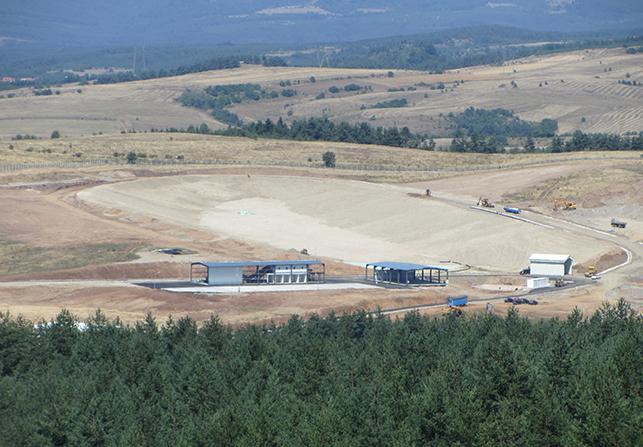 ГОДИШЕН ДОКЛАД ПО ОКОЛНАТА СРЕДА(ГДОС)За изпълнението на дейностите, за които е предоставено Комплексно разрешително №523-Н0-И0-А0/2016г.За периода 01.01.2018г. – 31.12.2018г. ДЕКЛАРАЦИЯУдостоверявам  верността, точността  и  пълнотата  на  представената  информация  в  Годишния  доклад  за  изпълнение  на  дейностите, извършвани в „Регионален център за управление на отпадъците на общините Самоков, Долна баня, Костенец и Ихтиман” за 2018г., за  които  е  предоставено комплексно разрешително  №523-НО-ИО-АО/2016г Не възразявам срещу предоставянето от страна на ИАОС, РИОСВ или МОСВ на копия  от този доклад на трети лица.Подпис:_________________________________               Дата: Име на подписващия:  Кирил ПоповянскиДлъжност в организацията : ДиректорГодишна норма за ефективност при употребата на свежа вода [m3/t депонирани отпадъци]Общо количество депонирани отпадъци през 2018г. Общо количество изразходвана вода за 2018г. (m3/t)Съответствие 0.6315 633, тона 400Да Годишна норма за ефективност при употребата на електроенергия (kWh/t депониран отпадък)Изразходвана електроенергия през 2018г. (kWh/t)Общо количество депонирани отпадъци през 2018г. Съответствие 109376515 633,41 тона Да Изпускащо устройство пореден №Източник на отпадъчни газовеПречиствателно съоръжениеМаксимален дебит на газовете (Nm3/h)Височина на изпускащото устройство (m)1Факел за изгаряне на биогаз-6898№ по редПоказателиПри експлоатация на депотоСлед закриване на депото1.Обем на инфилтратаМесечно На всеки 6 месеца2.Състав на инфилтратаНа тримесечие На всеки 6 месеца3.Обем       и       състав на повърхностните водиНа тримесечие На всеки 6 месецаКод на отпадъкаНаименование на отпадъкаКоличество (t/y)19 12 01Хартия и картон57.9119 12 02 Черни метали5.7219 12 03 Цветни метали2.7819 12 04 Пластмаса и каучук56.0519 12 05 Стъкло 35.4119 12 08Текстилни материали019 12 12Други отпадъци (включително смеси от материали) от механично третиране, различни от упоменатите в 19 12 110Код на отпадъкаНаименование на отпадъкаКоличество (t/y)19 05 02Некомпостирани фракции от животински и растителни отпадъци690Код на отпадъкаНаименование на отпадъкаКоличество (t/y)19 08 09Отпадъци неупоменати другаде0.07Мониторингов пункт за почвени пробиГеографски координатиГеографски координатиГеографски координатиМониторингов пункт за почвени пробиNNЕТП 14565419.64565419.68519755.1ТП24565611.34565611.38519543.2ТПЗ4565869.94565869.98519907.2ПоказателПоказателЧестотаЧестотаЧестотаpHpHВеднъж на три годиниВеднъж на три годиниВеднъж на три годиниАрсен Арсен Веднъж на три годиниВеднъж на три годиниВеднъж на три годиниХром Хром Веднъж на три годиниВеднъж на три годиниВеднъж на три годиниКадмийКадмийВеднъж на три годиниВеднъж на три годиниВеднъж на три годиниЦинкЦинкВеднъж на три годиниВеднъж на три годиниВеднъж на три годиниМедМедВеднъж на три годиниВеднъж на три годиниВеднъж на три годиниОловоОловоВеднъж на три годиниВеднъж на три годиниВеднъж на три годиниНикелНикелВеднъж на три годиниВеднъж на три годиниВеднъж на три годиниНефтопродуктиНефтопродуктиВеднъж на три годиниВеднъж на три годиниВеднъж на три годиниПоказателиЧестота на измерване по време наЧестото на измерване след закриване наексплоатацията на депотодепотоВодно нивоВеднъж месечноВеднъж на 6 месецаТемператураВеднъж на 6 месецаВеднъж на 6 месецаВодороден показателВеднъж на 6 месецаВеднъж на 6 месецаРазтворени в-ваВеднъж на 6 месецаВеднъж на 6 месецаАмонийВеднъж на 6 месецаВеднъж на 6 месецаФосфатиВеднъж на 6 месецаВеднъж на 6 месецаЖелязо -общоВеднъж на 6 месецаВеднъж на 6 месецаЖивакВеднъж на 6 месецаВеднъж на 6 месецаКадмийВеднъж на 6 месецаВеднъж на 6 месецаОловоВеднъж на 6 месецаВеднъж на 6 месецаАрсенВеднъж на 6 месецаВеднъж на 6 месецаМедВеднъж на 6 месецаВеднъж на 6 месецаХром - общоВеднъж на 6 месецаВеднъж на 6 месецаНикелВеднъж на 6 месецаВеднъж на 6 месецаЦианиди - общоВеднъж на 6 месецаВеднъж на 6 месецаЦинкВеднъж на 6 месецаВеднъж на 6 месецаНефтопродуктиВеднъж на 6 месецаВеднъж на 6 месецаНитритиВеднъж на 6 месецаВеднъж на 6 месецаНитратиВеднъж на 6 месецаВеднъж на 6 месецаСулфатиВеднъж на 6 месецаВеднъж на 6 месецаФенолиВеднъж на 6 месецаВеднъж на 6 месеца№.CAS номерCAS номерЗамърсителЕмисионно прагове (колона 1)Емисионно прагове (колона 1)Емисионно прагове (колона 1)Праг за пренос на замърсител и извън площ. (колона 2) кг/г.Праг запроизводство,обработка илиупотреба (колона 3) Кг/г.№.CAS номерCAS номерЗамърсителвъв въздух (колона1а) кг/г.във води (колона1б) кг/г.Впочва (колон а1с) кг/г.Праг за пренос на замърсител и извън площ. (колона 2) кг/г.Праг запроизводство,обработка илиупотреба (колона 3) Кг/г.1#74-82-874-82-8Метан (СН4)100 000(985796,100) С---*2#630-08-0630-08-0Въглероден оксид (СО)---*3#124-38-9124-38-9въглероден диоксид(С02)100 милиона- (1982307, 375) С---*4#Хидро-флуоро-въглероди (HFCs)100---*5#10024-97-210024-97-2Диазотен оксид (N2O)10 000---*6#7664-41-77664-41-7Амоняк (NH3)10000 - (34295,85) C---100007#ЛОС без метан (NMVOC)100000 - (428,607) C---*8#Азотни оксиди (NOX/NO2)100 000--*9#Терфлуоровъглероди (PFCs)100---*10#2551-62-42551-62-4Серен хексафлуорид №)50---*11#Серни оксиди (SOx/SO2)150 000---*12#Общ азот-50000 (0) Е50000100001000013#Общ фосфор-5000 (0) Е5000100001000014#Хидрохлорофлуоро-въглероди (HCFCs)1-1001000015#Хлорофлуоро-въглероди (CFCs)1--1001000016#Халогенни въглеводороди1--1001000017#7440-38-27440-38-2Арсен и съединенията му (като As)205(0) Е5505018#7440-43-97440-43-9Кадмий и съединения като Cd)105(0) Е55519#7440-47-37440-47-3Хром и съединенията му (като Сг)10050 (0) Е50501000020#20#7440-50-8Мед и съединенията му (като Си)10050 (0) Е50501000021#21#7439-97-6Живак и съединенията му (като Hg)101 0) Е15522#22#7440-02-0Никел и съединенията му (като Ni)5020 (0) Е205001000023#23#7439-92-1Олово и съединенията му (като РЬ)20020 (0) Е20505024#24#7440-66-6Цинк и съединенията му (като Zn)200100 (0) Е100100010000252515972-60-8Алахлор-115100002626309-00-2Алдрин1111127271912-24-9Атразин-11510000282857-74-9Chlordane111112929143-50-0Chlordecone111113030470-90-6Chlorfenvinphos-11510000313185535-84-8Хлороалкани,   С 10-С13-11101000032322921-88-2Chlorpyrifos-11510000333350-29-3DOT1111134#34#107-06-21,2-дихлоретан (EDC)100010101001000035#35#75-09-2Дихлорметан (DCM)1000101010010000363660-57-1Dieldrin111113737330-54-1Diuron-115100003838115-29-7Ендосулфан-11510000393972-20-8Ендрин1111140#40#Халогенирани орган. съедин. (като АОХ)-1000 (0) Е1000100010000414176-44-8Хептахлор1111142#42#118-74-1Хексахлорбензол (НСВ)10111543#43#87-68-3Хексахлорбутадиен (HCBD)-115100004444608-73-1l,2,3,4,5,6-(хексахлорциклохекса н НСН)1011110454558-89-9Dlindane1111146462385-85-5Mirex1111147#47#PCDD+PCDF (диоксини и фурани) като Teq)0.0010.0010.0010.0010.0014848608-93-5Пентахлорбензол11155049#49#87-86-5Пентахлорфенол (РСР)101151000050501336-36-3Полихлорирани бифенили (PCBs)0.10.10.11505151122-34-9Simazine_1151000052#52#127-18-4Тетрахлоретилен (PER)2000--10001000053#53#56-23-5Тетрахлорметан (ТСМ)100--10001000054#54#2002 Г-48-1Трихлорбензоли (TCBs)10--10001000055#55#71-55-61,1,1 -трихлоретан100--100010000565679-34-51,1,2,2-тетрахлоретан50--10001000057#57#79-01-6Трихлоретилен2000--10001000058#58#67-66-3Трихлорометан500--10001000059598001-35-2Toxaphene11111606075-01-4Винилхлорид10001010100100006161120-12-7Антрацен5011505062#62#71-43-2Бензол1000200 (като ВТЕХ)1200 (като ВТЕХ)2000 (като ВТЕХ)1000063#63#Бромирани дифенилетери (PBDE)-115100006464Nonylphenol ethoxylates (NP/NPEs) и свързаните съедин.-1151000065651 00-4 1 -4Етилов бензол-200 (като ВТЕХ)200 (като ВТЕХ)2000 (като ВТЕХ)10000666675-21-8Етиленов оксид1000101010010000676734123-59-6Isoproturon-11510000686891-20-3Нафталин10010101001000069#69#Съединения на О^апойп (като общ Sn)-505050100007070117-81-7Di-(2-ethyl hexyl) phthalate (DEHP)10111001000071#71#108-95-2Феноли (като общ С)-20 (0) Е202001000072#72#Полициклични ароматни въглеводороди (PAHs)2505550507373108-88-3Толуол-200 (като ВТЕХ)200 (като ВТЕХ)2000 (като ВТЕХ)100007474Tributyltin и неговите съединения-115100007575Tributyltin и неговите съединения-1151000076#76#Общ органичен въглерод (ТОС) (като   общ   С или ХПК/3)-50000 (0)Е--**77771582-09-8Trifluralin1151000078781330-20-7Xylenes-200 (като ВТЕХ)200 (като ВТЕХ)2000 (като ВТЕХ)1000079#79#Хлориди (като общ Cl)-2 млн.2 млн.2 млн.10000380#80#Хлор и неорганични съединения (като НС1)10000---10 00081811332-21-4Азбест1111010000382#82#Цианиди (като общ CN)-50 (0) Е505001000083#83#Флуориди (като общ F)-200020001000010000384#84#Флуор и неорганични съединения (като HF)5000---1000085#85#74-90-8Циановодород (HCN)200---1000086#86#Финни прахови частици <10щп50000---*87#87#Непреки годишни емисии на неразтворими вещества в отпадъчните водиНДЕ,НДЕ,Резултати от мониторингРезултати от мониторингРезултати от мониторингРезултати от мониторингЧестота наЧестота наСъответ-Съответ-ПараметърПараметърЕдиницаЕдиницасъглассъгласмони-мони-ствиествиеноноНепрекъснатНепрекъснатПериодиченПериодиченторингиторингиБрой/Брой/КРКРмониторингмониторингмониторингмониторинг%%Всяка емисия* докладвана в таблица 1, Колона 1Прах/ФПЧДруги**ХХМесечно по време на експлоатацияМесечно по време на експлоатацияХХМесечно по време на експлоатацияМесечно по време на експлоатацияO2ХХМесечно по време на експлоатацияМесечно по време на експлоатацияХХМесечно по време на експлоатацияМесечно по време на експлоатацияH2ХХМесечно по време на експлоатацияМесечно по време на експлоатацияПараметърЕдиницаНДЕ, съгласно КРРезултати от мониторингЧестота на мониторингСъответствиеВсяка емисия *, докладвана в таблица 1, колона 1Дебит наотпадъчните водим3/ден м3/час м3/год.513.3121.828187 358.88Активна реакция рН6,0 - 8,56.60±0.03Веднъж на тримесечиеДа Амонякmg/l<4,0Веднъж на тримесечиеДа Амонячен азотmg/l<3,3Веднъж на тримесечиеДа БПК5mg/l<5.3Веднъж на тримесечиеДа ХПК mg/l<5Веднъж на тримесечиеДа Фосфати mg/l<0,05Веднъж на тримесечиеДа Фосфор във фосфати mg/l<0,02Веднъж на тримесечиеДа Цианиди свободниmg/l<0,005Веднъж на тримесечиеДа Желязо (общо)mg/l0,420±0,025Веднъж на тримесечиеДа Сулфатиmg/l<20Веднъж на тримесечиеДа Суспендирани вешестваmg/l<5,00Веднъж на тримесечиеДа a-СПАВ (а-синтетични повърхностноактивни вещества)mg/l<0,02Веднъж на тримесечиеДа Живакmg/l<0,0001Веднъж на тримесечиеДа Кадмийmg/l<0,005Веднъж на тримесечиеДа Оловоmg/l<0,020Веднъж на тримесечиеДа Арсенmg/l<0,010Веднъж на тримесечиеДа Медmg/l0,034±0,012Веднъж на тримесечиеДа Хром (тривалентен)mg/l<0,05Веднъж на тримесечиеДа Хром (шествалентен)mg/l<0,05Веднъж на тримесечиеДа Фенол mg/l<0,005Веднъж на тримесечиеДа Никелmg/l<0,010Веднъж на тримесечиеДа Цинкmg/l0,300±0,055Веднъж на тримесечиеДа 2-метилфенолmg/l0,005Веднъж на тримесечиеДа ЕОВ-ДЕ (Екстрахируем с диетилов етер органични вещества)mg/l<5,0Веднъж на тримесечиеДа Феноли (летливи)mg/l<0,005Веднъж на тримесечиеДа Нефтопродуктиmg/l<0,20Веднъж на тримесечиеДа Тимол mg/l<0,005Веднъж на тримесечиеДа ПараметърЕдиницаНДЕ, съгласно КРРезултати от мониторингЧестота на мониторингСъответствиеВсяка емисия *, докладвана в таблица 1, колона 1Дебит наотпадъчните водим3/ден м3/час м3/год.513.3121.828187 358.88Активна реакция рН6,0 - 8,58±0.03Веднъж на тримесечиеДа Амонякmg/l7,4±0,3Веднъж на тримесечиеДа Амонячен азотmg/l5.7Веднъж на тримесечиеДа БПК5mg/l21,2±2,5Веднъж на тримесечиеДа ХПК mg/l78±17,2Веднъж на тримесечиеДа Фосфати mg/l1,22±0,15Веднъж на тримесечиеДа Фосфор във фосфати mg/l0,40Веднъж на тримесечиеДа Желязо (общо)mg/l1,900±0,111Веднъж на тримесечиеДа Сулфатиmg/l<20Веднъж на тримесечиеДа Манган mg/l0,368±0,010Веднъж на тримесечиеДа Живакmg/l<0,0001Веднъж на тримесечиеДа Оловоmg/l<0,020Веднъж на тримесечиеДа Медmg/l0,031±0,011Веднъж на тримесечиеДа Хром mg/l0,016±0,004Веднъж на тримесечиеДа Никелmg/l<0,010Веднъж на тримесечиеДа Цинкmg/l0,59±0,005Веднъж на тримесечиеДа Нитритиmg/l<0,100Веднъж на тримесечиеДа Нитрати mg/l0,144±0,049Веднъж на тримесечиеДа Хлориди mg/l32,61±0,84Веднъж на тримесечиеДа ОтпадъкКодГодишно количествоГодишно количествоГодишно количество за единица продуктГодишно количество за единица продуктВременно съхранение на площадката*Транспо ртиране соб ствен транс порт/ външна фирмаСъот ветст виеОтпадъкКодКоли честваопреде лени с КРt/yРеално измерено(kg)Количества опреде лени с КРРеално измереноВременно съхранение на площадката*Транспо ртиране соб ствен транс порт/ външна фирмаСъот ветст виеДруги отпадъци (включително смеси от материали) от механично третиране на отпадъци, различни от упоменатите в 19 12 1119 12 12 ----ДаТекстилни материали19 12 08-----ДаОтпадъци, неупоменати другаде19 08 09-----ДаНестандартен компост19 05 03----ДаХартия и картон19 12 01---ДаЧерни метали19 12 02---ДаЦветни метали19 12 03---ДаПластмаса и каучук19 12 04--ДаДаСтъкло19 12 05----ДаОтпадъкКодОползотворяване на площадкатаОбезвреждане наплощадкатаИме на външната фирмата извършваща операцията по оползотворяване/ обезврежданеСъответствиеСмесен битов отпадък20 03 01--ДаХартия и картон19 12 01--ДаПластмаса и каучук19 12 04--ДаЧерни метали19 12 02--ДаЦветни метали19 12 03--ДаДруги отпадъци/включи телно смеси от материали/ отмеханично третиране на отпадъци,, различни от упоменатите в 19 12 1119 12 12--Биоразградими отпадъци20 02 01-Да